SRIJEDA, 29.4.2020.1. RAZRED1.sat – HRVATSKI JEZIKABECEDA- početnica stranica 66.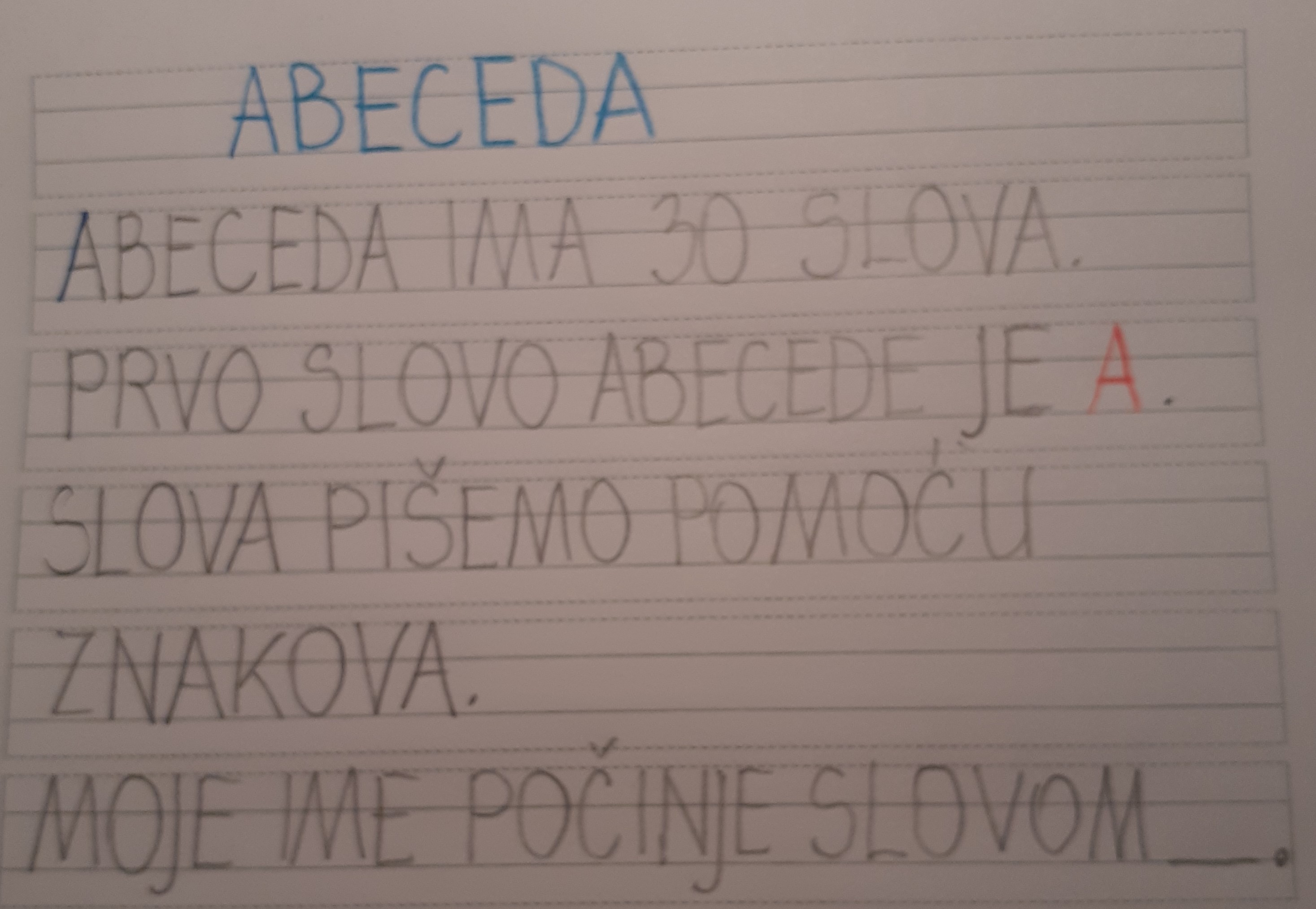 - pročitaj ABECEDU- očitavanjem kóda kod naslova na 66. stranici,   na e-sferi ćeš pronaći u ČITAONICI pjesmu    „Čemu služe slova” pa ju pročitaj, zatim u    RADOZNALCI  pročitaj neke zanimljivosti o    abecedi i na kraju se poigraj u ZABAVNOM    KUTKU!- zapiši u pisanku: - Nakon svega odaberi jedno slovo abecede te smisli i nacrtaj pojmove koji započinju tim slovom.  Ispod crteža napiši što si nacrtala.2. sat – PRIRODA I DRUŠTVOIstražujemo svijet koji nas okružuje – vježbanje i ponavljanje- u svoju pisanku zapiši naslov			ISTRAŽUJEMO SVIJET KOJI NAS OKRUŽUJEpa odgovori na pitanja:1. ŠTO JE U TVOJOJ KUĆI ŽIVO, A ŠTO NEŽIVO?2. PROMOTRI SVOJ OKOLIŠ. KOJE BILJKE, ŽIVOTINJE, LJUDE I POJAVE UOČAVAŠ OKO SEBE?3. ŠTO BI SE DOGODILO S BILJKAMA KADA NE BI BILO KIŠE?4. OD KOJIH JE TVARI IZRAĐEN AUTOMOBIL?5. IMENUJ JEDAN PREDMET U SVOJOJ KUĆI. OD KOJIH JE DIJELOVA TAJ PREDMET NAČINJEN?Ponovi ovo gradivo uz pomoć udžbenika (str. 88. - 99.) i pažljivo odgovori na pitanja!3. sat – TZKVježbaj uz učitelja i trenere u „Školi na trećem” na HRT3.Ako želiš provježbaj malo i s ovim učenicima:https://drive.google.com/file/d/1p2iXPQMfu6nWFx71gyXQ7_jDf1VtpXxD/view?fbclid=IwAR2Z2RcrLdgA3Zi86ilxGlhwfDjknfaou1KOFgYV0eddTPysyakv4SXUYmA4. sat – GLAZBENA KULTURAKao i u Hrvatskom jeziku, i ovdje nam je tema abeceda.„Abeceda” - pjevanje;Bruno Bjelinski: „Tajni jezik” - slušanje- pročitaj riječi u udžbeniku na str. 40., poslušaj skladbu i nauči pjevati pjesmu na e-sferi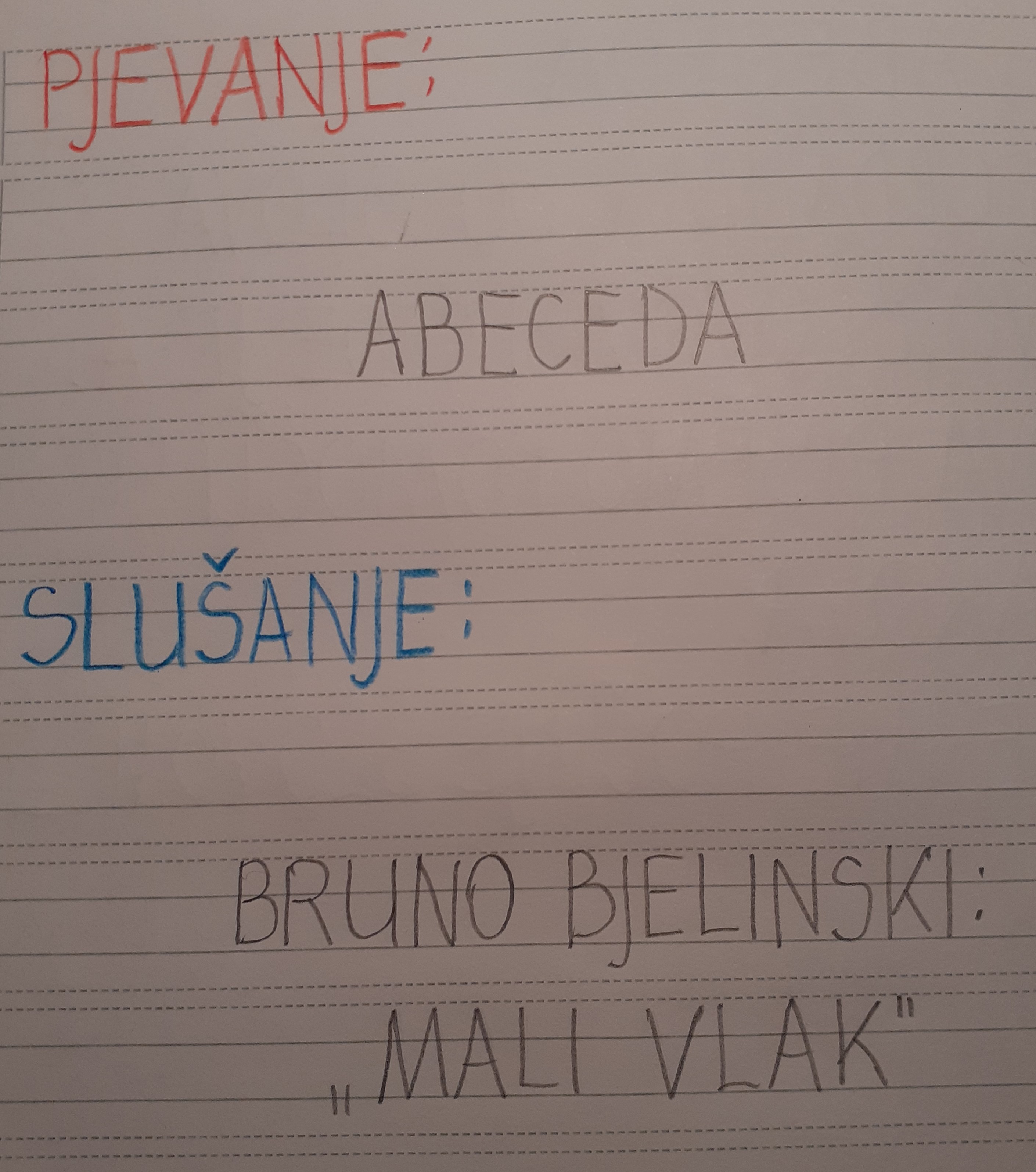 - zapiši:5. sat – DOD – MAT - zadaci s Klokana 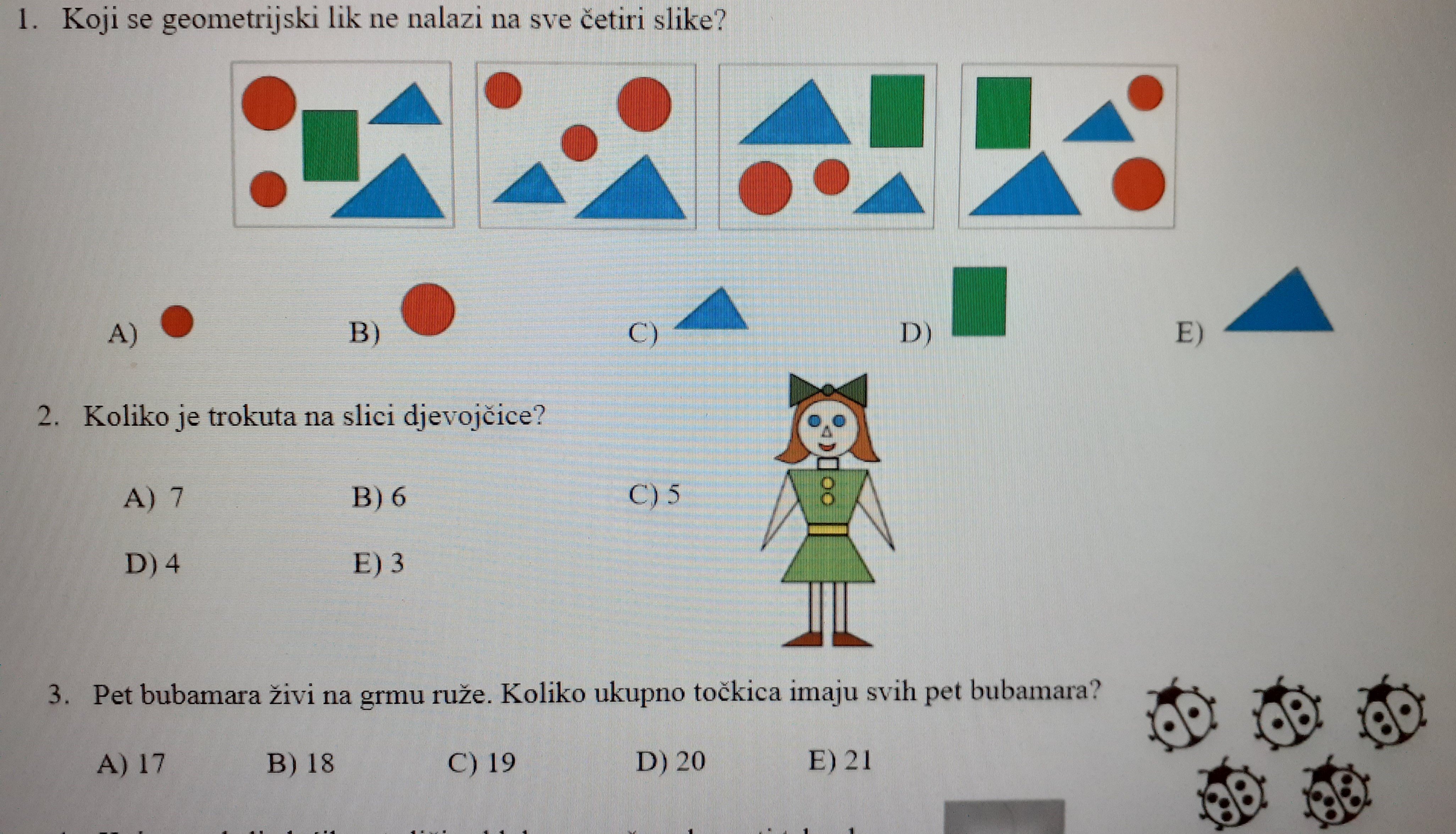 